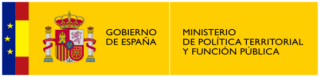 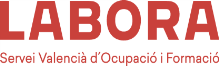 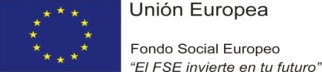 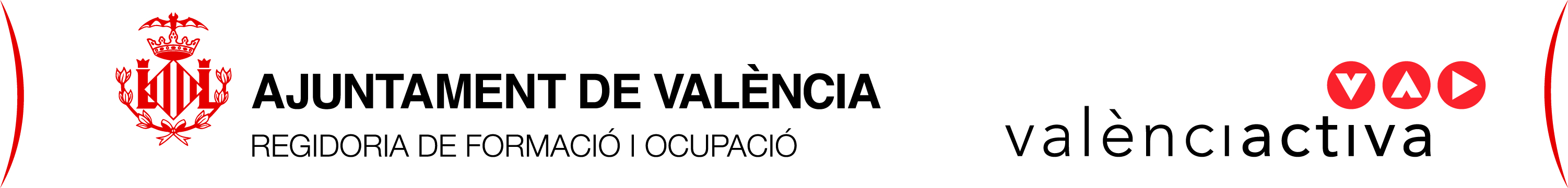 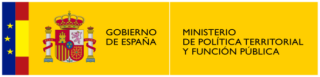 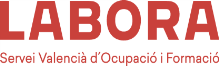 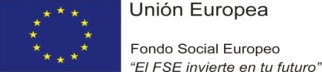 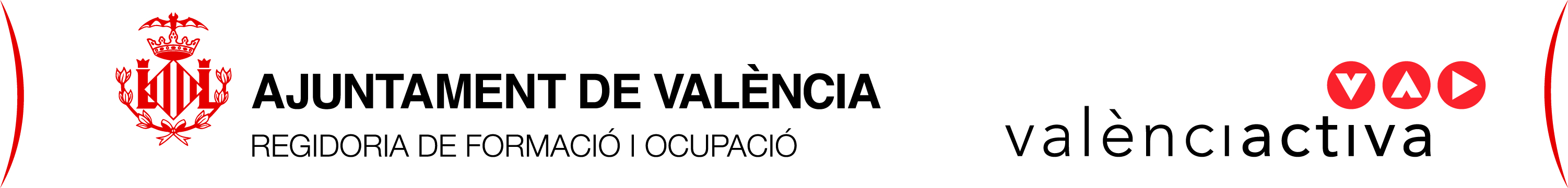 Concesión de las ayudas al alumnado del proyecto de empleo y formación FORMACCIÓ VLC 2019-2021-POEFE, correspondiente a los meses de septiembre, octubre, noviembre, diciembre y retrasos de meses anteriores de 2021, a favor de las siguientes personas participantes en el proyecto.PERSONAS BENEFICIARIAS SEPTIEMBRE 2021PERSONAS BENEFICIARIAS OCTUBRE 2021 MÁS ATRASOSPERSONAS BENEFICIARIAS NOVIEMBRE 2021 MÁS ATRASOSPERSONAS BENEFICIARIAS DICIEMBRE 2021 MÁS ATRASOSPrimer apellidoSegundo apellidoNombreDNICuantía (€)Ítem g. 2021D.O. 2021TINERARIO 3.3 OPERACIONES DE GRABACIÓN Y TRATAMIENTO DE DATOS Y DOCUMENTOS IIITINERARIO 3.3 OPERACIONES DE GRABACIÓN Y TRATAMIENTO DE DATOS Y DOCUMENTOS IIITINERARIO 3.3 OPERACIONES DE GRABACIÓN Y TRATAMIENTO DE DATOS Y DOCUMENTOS IIITINERARIO 3.3 OPERACIONES DE GRABACIÓN Y TRATAMIENTO DE DATOS Y DOCUMENTOS IIITINERARIO 3.3 OPERACIONES DE GRABACIÓN Y TRATAMIENTO DE DATOS Y DOCUMENTOS IIITINERARIO 3.3 OPERACIONES DE GRABACIÓN Y TRATAMIENTO DE DATOS Y DOCUMENTOS IIITINERARIO 3.3 OPERACIONES DE GRABACIÓN Y TRATAMIENTO DE DATOS Y DOCUMENTOS IIIAGUADOALBERTFRANCISCO***4440**228,6512678019304ARTEAGAANDRADEKATERIN ROBELIS***8362**228,6512679019305BAENACABRERAANTONIO***4087**228,6512680019306FILALIEL ALAMINADIA***3017**228,6512681019307GONZÁLEZPÉREZANTONIA***9722**228,6512682019310HERNÁNDEZNOWAKOWKSYANGELY VARSOVIA***6128**228,6512697019323MARTÍNEZCERCÓSNURIA***9375**228,6512698019325PEÑAJIMÉNEZVANESSA***8979**215,2012699019326PULLESARCOSJENNIFER MICHELLE***2298**228,6512700019327VINDELSANCHISCARLOS***4747**228,6512701019328ITINERARIO 3.4 OPERACIONES DE GRABACIÓN Y TRATAMIENTO DE DATOS Y DOCUMENTOS IVITINERARIO 3.4 OPERACIONES DE GRABACIÓN Y TRATAMIENTO DE DATOS Y DOCUMENTOS IVITINERARIO 3.4 OPERACIONES DE GRABACIÓN Y TRATAMIENTO DE DATOS Y DOCUMENTOS IVITINERARIO 3.4 OPERACIONES DE GRABACIÓN Y TRATAMIENTO DE DATOS Y DOCUMENTOS IVITINERARIO 3.4 OPERACIONES DE GRABACIÓN Y TRATAMIENTO DE DATOS Y DOCUMENTOS IVITINERARIO 3.4 OPERACIONES DE GRABACIÓN Y TRATAMIENTO DE DATOS Y DOCUMENTOS IVITINERARIO 3.4 OPERACIONES DE GRABACIÓN Y TRATAMIENTO DE DATOS Y DOCUMENTOS IVABADRUBIOJUANA***3954**242,1012702019329FERNÁNDEZTAMARITMARGARITA***1368**215,2012703019330GARCÍAPIQUEROROCÍO***7128**255,5512704019331MARTÍNEZNARBÓNCLARA ISABEL***8836**255,5512705019333MORALBELTRÁNDANIEL***2472**255,5512706019334SOTOVERESGUILLERMO***6690**255,5512707019336ITINERARIO 1.3 DOCENCIA DE LA FORMACIÓN PROFESIONAL PARA EL EMPLEO IIIITINERARIO 1.3 DOCENCIA DE LA FORMACIÓN PROFESIONAL PARA EL EMPLEO IIIITINERARIO 1.3 DOCENCIA DE LA FORMACIÓN PROFESIONAL PARA EL EMPLEO IIIITINERARIO 1.3 DOCENCIA DE LA FORMACIÓN PROFESIONAL PARA EL EMPLEO IIIITINERARIO 1.3 DOCENCIA DE LA FORMACIÓN PROFESIONAL PARA EL EMPLEO IIIITINERARIO 1.3 DOCENCIA DE LA FORMACIÓN PROFESIONAL PARA EL EMPLEO IIIITINERARIO 1.3 DOCENCIA DE LA FORMACIÓN PROFESIONAL PARA EL EMPLEO IIIAGUSTÍNMELLADOESTHER***9551**188,3012708019337ÁLVAREZESCOLANOMARÍA BELÉN***7007**188,3012709019339BARRIOSGIMÉNEZMARÍA JESÚS***2634**188,3012710019340CAMPOSALOYMARÍA VIRGINIA***5555**188,3012711019341DÍAZ DORTAFRANCISCO CIRILO***4736**67,2512712019342PÉREZPÉREZLEYÁN***4492**147,9512713019343RANGELOVARANGELOVAVELIMIRA***1045**188,3012714019344ITINERARIO 10.2 ATENCIÓN SOCIOSANITARIA A PERSONAS EN EL DOMICILIOITINERARIO 10.2 ATENCIÓN SOCIOSANITARIA A PERSONAS EN EL DOMICILIOITINERARIO 10.2 ATENCIÓN SOCIOSANITARIA A PERSONAS EN EL DOMICILIOITINERARIO 10.2 ATENCIÓN SOCIOSANITARIA A PERSONAS EN EL DOMICILIOITINERARIO 10.2 ATENCIÓN SOCIOSANITARIA A PERSONAS EN EL DOMICILIOITINERARIO 10.2 ATENCIÓN SOCIOSANITARIA A PERSONAS EN EL DOMICILIOITINERARIO 10.2 ATENCIÓN SOCIOSANITARIA A PERSONAS EN EL DOMICILIOFAYOS BONETMª ÁNGELES***1618**201,7512715019345GARCÍA LÓPEZDESIRÉE***4628**201,7512717019346IRANZO EGEAMARIA JOSÉ***8242**201,7512718019347MUÑOZ NÚÑEZANTONIA***4604**201,7512719019348PASTORMIRALLESMARIA DOLORES***3531**201,7512720019349ITINERARIO 9.2 DINAMIZACIÓN DE TIEMPO LIBRE EDUCATIVO INFANTIL Y JUVENILITINERARIO 9.2 DINAMIZACIÓN DE TIEMPO LIBRE EDUCATIVO INFANTIL Y JUVENILITINERARIO 9.2 DINAMIZACIÓN DE TIEMPO LIBRE EDUCATIVO INFANTIL Y JUVENILITINERARIO 9.2 DINAMIZACIÓN DE TIEMPO LIBRE EDUCATIVO INFANTIL Y JUVENILITINERARIO 9.2 DINAMIZACIÓN DE TIEMPO LIBRE EDUCATIVO INFANTIL Y JUVENILITINERARIO 9.2 DINAMIZACIÓN DE TIEMPO LIBRE EDUCATIVO INFANTIL Y JUVENILITINERARIO 9.2 DINAMIZACIÓN DE TIEMPO LIBRE EDUCATIVO INFANTIL Y JUVENILBUTTSHAHZADAKHALID***7590**174,8512721019350CARNICERSOSPEDRADIANA***3686**26,9012722019352GARCÍACHAMÓNALBA***4393**13,4512724019354GILLLAOSAIGNACIO***4961**174,8512725019355GÓMEZMARCOFELISA CONCHA***1582**53,8012822019454GRESESBELTRÁNPATRICIA***6303**174,8512823019456RAMIREZ GARCÍA EVA***6586**40,3512824019457ROMEROFLORIDODANIEL***3148**174,8512828019458RUBIOMARTÍNEZCINTIA***9500**174,8512832019459RUÍZ LORIENTEM.INMACULADA***0606**174,8512835019460SARABIA ALVAREZESTELA***5588**121,0512838019461ZARZOSOBALAGUERALEJANDRO***3137**174,8512839019462ITINERARIO 11.2 ATENCIÓN SOCIOSANITARIA A PERSONAS DEPENDIENTES EN INSTITUCIONES SOCIALESITINERARIO 11.2 ATENCIÓN SOCIOSANITARIA A PERSONAS DEPENDIENTES EN INSTITUCIONES SOCIALESITINERARIO 11.2 ATENCIÓN SOCIOSANITARIA A PERSONAS DEPENDIENTES EN INSTITUCIONES SOCIALESITINERARIO 11.2 ATENCIÓN SOCIOSANITARIA A PERSONAS DEPENDIENTES EN INSTITUCIONES SOCIALESITINERARIO 11.2 ATENCIÓN SOCIOSANITARIA A PERSONAS DEPENDIENTES EN INSTITUCIONES SOCIALESITINERARIO 11.2 ATENCIÓN SOCIOSANITARIA A PERSONAS DEPENDIENTES EN INSTITUCIONES SOCIALESITINERARIO 11.2 ATENCIÓN SOCIOSANITARIA A PERSONAS DEPENDIENTES EN INSTITUCIONES SOCIALESCHUKWUOCHAVANESSA***2665**188,3012840019463DOMINGO BORREROAINHOA***9491**188,3012842019464GALANGAVRYSHCHUKALONA***4843**174,8512857019466PAREJAPEÑARRUBIAKATIA***4947**188,3012863019467PIÑEROCAMACHOMERCEDES***7274**188,3012866019468ITINERARIO 1.4 DOCENCIA DE LA FORMACIÓN PROFESIONAL PARA EL EMPLEO IVITINERARIO 1.4 DOCENCIA DE LA FORMACIÓN PROFESIONAL PARA EL EMPLEO IVITINERARIO 1.4 DOCENCIA DE LA FORMACIÓN PROFESIONAL PARA EL EMPLEO IVITINERARIO 1.4 DOCENCIA DE LA FORMACIÓN PROFESIONAL PARA EL EMPLEO IVITINERARIO 1.4 DOCENCIA DE LA FORMACIÓN PROFESIONAL PARA EL EMPLEO IVITINERARIO 1.4 DOCENCIA DE LA FORMACIÓN PROFESIONAL PARA EL EMPLEO IVITINERARIO 1.4 DOCENCIA DE LA FORMACIÓN PROFESIONAL PARA EL EMPLEO IVCHAFFAISALIMA***6164**228,6512870019469GIMÉNEZBACHSLOURDES***4435**255,5512875019471MANCILLAAYALAVERÓNICA LAYSA***9350**255,5512879019472MARTÍNGARCÍAMANUEL***7806**255,5512881019473MARTÍNEZALCALÁDOLORES***8028**242,1012884019474MARTÍNEZGIMÉNEZGREGORIO***9743**255,5512886019475MARTÍNEZVALENZUELAMONTSERRAT***2954**255,5512888019476MORENOGARCÍAMARÍA***7978**255,5512893019477SILVESTRECREMADESJAVIER V.***6256**255,5512894019478TANASIELUCÍA***4463**255,5512897019479VILLALONGAFAYOSINMACULADA***5379**255,5512898019480ITINERARIO 2.2 OPERACIONES AUXILIARES DE SERVICIOS ADMINISTRATIVOS Y GENERALESITINERARIO 2.2 OPERACIONES AUXILIARES DE SERVICIOS ADMINISTRATIVOS Y GENERALESITINERARIO 2.2 OPERACIONES AUXILIARES DE SERVICIOS ADMINISTRATIVOS Y GENERALESITINERARIO 2.2 OPERACIONES AUXILIARES DE SERVICIOS ADMINISTRATIVOS Y GENERALESITINERARIO 2.2 OPERACIONES AUXILIARES DE SERVICIOS ADMINISTRATIVOS Y GENERALESITINERARIO 2.2 OPERACIONES AUXILIARES DE SERVICIOS ADMINISTRATIVOS Y GENERALESITINERARIO 2.2 OPERACIONES AUXILIARES DE SERVICIOS ADMINISTRATIVOS Y GENERALESAMADORSILVASANDRA***6620**188,3012903019481BIMIYOUDOUCHRISTINE NADEGE***9595**188,3012905019482GONZALEZMUÑOZ EMILIO***7876**188,3012906019483HERNÁNDEZ GASSENTMª DESAMPARADOS***8186**188,3012907019484ISIZÁNREYESALISON ESTEFANÍA***0059**174,8512909019485LARAREVERTEJUAN CARLOS***6373**188,3012911019486MARÍNMAESTRODESAMPARADOS***3715**121,0512922019492NOWAKJUSTIN ROBERT***7788**188,3012923019493RAMIREZMORENOFERNANDO***0369**188,3012924019495VASCONCELOSARAUJOHUGO AUGUSTO***3556**174,8512925019498VERAMORANBRYAN DANIEL***2034**188,3012926019500Primer apellidoSegundo apellidoSegundo apellidoNombreDNICuantía (€)Ítem g. 2021D.O. 2021TINERARIO 3.3 OPERACIONES DE GRABACIÓN Y TRATAMIENTO DE DATOS Y DOCUMENTOS IIITINERARIO 3.3 OPERACIONES DE GRABACIÓN Y TRATAMIENTO DE DATOS Y DOCUMENTOS IIITINERARIO 3.3 OPERACIONES DE GRABACIÓN Y TRATAMIENTO DE DATOS Y DOCUMENTOS IIITINERARIO 3.3 OPERACIONES DE GRABACIÓN Y TRATAMIENTO DE DATOS Y DOCUMENTOS IIITINERARIO 3.3 OPERACIONES DE GRABACIÓN Y TRATAMIENTO DE DATOS Y DOCUMENTOS IIITINERARIO 3.3 OPERACIONES DE GRABACIÓN Y TRATAMIENTO DE DATOS Y DOCUMENTOS IIITINERARIO 3.3 OPERACIONES DE GRABACIÓN Y TRATAMIENTO DE DATOS Y DOCUMENTOS IIITINERARIO 3.3 OPERACIONES DE GRABACIÓN Y TRATAMIENTO DE DATOS Y DOCUMENTOS IIIAGUADOAGUADOALBERTFRANCISCO***4440**255,5515559023163ARTEAGAARTEAGAANDRADEKATERIN ROBELIS***8362**255,5515560023164BAENABAENACABRERAANTONIO***4087**242,1015561023165FILALIFILALIEL ALAMINADIA***3017**255,5515562023166GONZÁLEZGONZÁLEZPÉREZANTONIA***9722**242,1015563023167HERNÁNDEZHERNÁNDEZNOWAKOWKSYANGELY VARSOVIA***6128**13,4515564023168MARTÍNEZMARTÍNEZCERCÓSNURIA***9375**255,5515565023169PEÑAPEÑAJIMÉNEZVANESSA***8979**255,5515566023170PULLESPULLESARCOSJENNIFER MICHELLE***2298**255,555567023171VINDELVINDELSANCHISCARLOS***4747**255,5515568023172ITINERARIO 3.4 OPERACIONES DE GRABACIÓN Y TRATAMIENTO DE DATOS Y DOCUMENTOS IVITINERARIO 3.4 OPERACIONES DE GRABACIÓN Y TRATAMIENTO DE DATOS Y DOCUMENTOS IVITINERARIO 3.4 OPERACIONES DE GRABACIÓN Y TRATAMIENTO DE DATOS Y DOCUMENTOS IVITINERARIO 3.4 OPERACIONES DE GRABACIÓN Y TRATAMIENTO DE DATOS Y DOCUMENTOS IVITINERARIO 3.4 OPERACIONES DE GRABACIÓN Y TRATAMIENTO DE DATOS Y DOCUMENTOS IVITINERARIO 3.4 OPERACIONES DE GRABACIÓN Y TRATAMIENTO DE DATOS Y DOCUMENTOS IVITINERARIO 3.4 OPERACIONES DE GRABACIÓN Y TRATAMIENTO DE DATOS Y DOCUMENTOS IVITINERARIO 3.4 OPERACIONES DE GRABACIÓN Y TRATAMIENTO DE DATOS Y DOCUMENTOS IVABADABADRUBIOJUANA***3954**255,555569023173BUAHORIBUAHORIBOHOJOSÉ MARÍA***5283**484,20 (228,65 de sept. + 255,55 de oct.)15570023174FERNÁNDEZFERNÁNDEZTAMARITMARGARITA***1368**255,5515571023175GARCÍAGARCÍAPIQUEROROCÍO***7128**255,5515573023177MARTÍNEZMARTÍNEZNARBÓNCLARA ISABEL***8836**255,5515574023178MORALMORALBELTRÁNDANIEL***2472**255,5515575023179SOTOSOTOVERESGUILLERMO***6690**255,5515576023180ITINERARIO 1.3 DOCENCIA DE LA FORMACIÓN PROFESIONAL PARA EL EMPLEO IIIITINERARIO 1.3 DOCENCIA DE LA FORMACIÓN PROFESIONAL PARA EL EMPLEO IIIITINERARIO 1.3 DOCENCIA DE LA FORMACIÓN PROFESIONAL PARA EL EMPLEO IIIITINERARIO 1.3 DOCENCIA DE LA FORMACIÓN PROFESIONAL PARA EL EMPLEO IIIITINERARIO 1.3 DOCENCIA DE LA FORMACIÓN PROFESIONAL PARA EL EMPLEO IIIITINERARIO 1.3 DOCENCIA DE LA FORMACIÓN PROFESIONAL PARA EL EMPLEO IIIITINERARIO 1.3 DOCENCIA DE LA FORMACIÓN PROFESIONAL PARA EL EMPLEO IIIITINERARIO 1.3 DOCENCIA DE LA FORMACIÓN PROFESIONAL PARA EL EMPLEO IIIAGUSTÍNAGUSTÍNMELLADOESTHER***9551**255,5515577023181ÁLVAREZÁLVAREZESCOLANOMARÍA BELÉN***7007**242,1015578023182BARRIOSBARRIOSGIMÉNEZMARÍA JESÚS***2634**255,5515579023183CABANESCABANESMARESMARÍA***6783**228,6515580023184CAMPOSCAMPOSALOYMARÍA VIRGINIA***5555**255,5515581023185PÉREZPÉREZPÉREZLEYÁN***4492**228,6515582023186RANGELOVARANGELOVARANGELOVAVELIMIRA***1045**255,5515583023187ITINERARIO 10.2 ATENCIÓN SOCIOSANITARIA A PERSONAS EN EL DOMICILIOITINERARIO 10.2 ATENCIÓN SOCIOSANITARIA A PERSONAS EN EL DOMICILIOITINERARIO 10.2 ATENCIÓN SOCIOSANITARIA A PERSONAS EN EL DOMICILIOITINERARIO 10.2 ATENCIÓN SOCIOSANITARIA A PERSONAS EN EL DOMICILIOITINERARIO 10.2 ATENCIÓN SOCIOSANITARIA A PERSONAS EN EL DOMICILIOITINERARIO 10.2 ATENCIÓN SOCIOSANITARIA A PERSONAS EN EL DOMICILIOITINERARIO 10.2 ATENCIÓN SOCIOSANITARIA A PERSONAS EN EL DOMICILIOITINERARIO 10.2 ATENCIÓN SOCIOSANITARIA A PERSONAS EN EL DOMICILIOFAYOSFAYOSBONETMª ÁNGELES***1618**215,2015584023188GARCÍAGARCÍALÓPEZDESIRÉE***4628**215,2015634023248IRANZOIRANZOEGEAMARIA JOSÉ***8242**242,1015585023191MUÑOZMUÑOZNÚÑEZANTONIA***4604**242,1015587023195PASTORPASTORMIRALLESMARIA DOLORES***3531**228,6515588023196ITINERARIO 9.2 DINAMIZACIÓN DE TIEMPO LIBRE EDUCATIVO INFANTIL Y JUVENILITINERARIO 9.2 DINAMIZACIÓN DE TIEMPO LIBRE EDUCATIVO INFANTIL Y JUVENILITINERARIO 9.2 DINAMIZACIÓN DE TIEMPO LIBRE EDUCATIVO INFANTIL Y JUVENILITINERARIO 9.2 DINAMIZACIÓN DE TIEMPO LIBRE EDUCATIVO INFANTIL Y JUVENILITINERARIO 9.2 DINAMIZACIÓN DE TIEMPO LIBRE EDUCATIVO INFANTIL Y JUVENILITINERARIO 9.2 DINAMIZACIÓN DE TIEMPO LIBRE EDUCATIVO INFANTIL Y JUVENILITINERARIO 9.2 DINAMIZACIÓN DE TIEMPO LIBRE EDUCATIVO INFANTIL Y JUVENILITINERARIO 9.2 DINAMIZACIÓN DE TIEMPO LIBRE EDUCATIVO INFANTIL Y JUVENILBUTTBUTTSHAHZADAKHALID***7590**255,5515589023197GILGILLLAOSAIGNACIO***4961**255,5515590023198GRESESGRESESBELTRÁNPATRICIA***6303**255,5515591023199ROMEROROMEROFLORIDODANIEL***3148**255,5515592023200RUBIORUBIOMARTÍNEZCINTIA***9500**255,5515593023201RUÍZRUÍZLORIENTEM.INMACULADA***0606**255,5515594023202SARABIASARABIAALVAREZESTELA***5588**228,6515595023203ZARZOSOZARZOSOBALAGUERALEJANDRO***3137**255,5515596023204ITINERARIO 11.2 ATENCIÓN SOCIOSANITARIA A PERSONAS DEPENDIENTES EN INSTITUCIONES SOCIALESITINERARIO 11.2 ATENCIÓN SOCIOSANITARIA A PERSONAS DEPENDIENTES EN INSTITUCIONES SOCIALESITINERARIO 11.2 ATENCIÓN SOCIOSANITARIA A PERSONAS DEPENDIENTES EN INSTITUCIONES SOCIALESITINERARIO 11.2 ATENCIÓN SOCIOSANITARIA A PERSONAS DEPENDIENTES EN INSTITUCIONES SOCIALESITINERARIO 11.2 ATENCIÓN SOCIOSANITARIA A PERSONAS DEPENDIENTES EN INSTITUCIONES SOCIALESITINERARIO 11.2 ATENCIÓN SOCIOSANITARIA A PERSONAS DEPENDIENTES EN INSTITUCIONES SOCIALESITINERARIO 11.2 ATENCIÓN SOCIOSANITARIA A PERSONAS DEPENDIENTES EN INSTITUCIONES SOCIALESITINERARIO 11.2 ATENCIÓN SOCIOSANITARIA A PERSONAS DEPENDIENTES EN INSTITUCIONES SOCIALESCHUKWUOCHACHUKWUOCHAVANESSA***2665**255,5515597023205DOMINGODOMINGOBORREROAINHOA***9491**255,5515598023206GALANGALANGAVRYSHCHUKALONA***4843**255,5515599023207PAREJAPAREJAPEÑARRUBIAKATIA***4947**255,5515601023208PIÑEROPIÑEROCAMACHOMERCEDES***7274**255,5515602023209ITINERARIO 1.4 DOCENCIA DE LA FORMACIÓN PROFESIONAL PARA EL EMPLEO IVITINERARIO 1.4 DOCENCIA DE LA FORMACIÓN PROFESIONAL PARA EL EMPLEO IVITINERARIO 1.4 DOCENCIA DE LA FORMACIÓN PROFESIONAL PARA EL EMPLEO IVITINERARIO 1.4 DOCENCIA DE LA FORMACIÓN PROFESIONAL PARA EL EMPLEO IVITINERARIO 1.4 DOCENCIA DE LA FORMACIÓN PROFESIONAL PARA EL EMPLEO IVITINERARIO 1.4 DOCENCIA DE LA FORMACIÓN PROFESIONAL PARA EL EMPLEO IVITINERARIO 1.4 DOCENCIA DE LA FORMACIÓN PROFESIONAL PARA EL EMPLEO IVITINERARIO 1.4 DOCENCIA DE LA FORMACIÓN PROFESIONAL PARA EL EMPLEO IVCHAFFAISALIMA***6164**147,9515603023210GIMÉNEZBACHSBACHSLOURDES***4435**147,9515604023211MANCILLAAYALAAYALAVERÓNICA LAYSA***9350**121,0515605023212MARTÍNGARCÍAGARCÍAMANUEL***7806**134,5015606023214MARTÍNEZALCALÁALCALÁDOLORES***8028**147,9515607023215MARTÍNEZGIMÉNEZGIMÉNEZGREGORIO***9743**147,9515608023216MARTÍNEZVALENZUELAVALENZUELAMONTSERRAT***2954**147,9515609023221MORENOGARCÍAGARCÍAMARÍA***7978**147,9515610023222SILVESTRECREMADESCREMADESJAVIER V.***6256**147,9515611023223TANASIELUCÍA***4463**147,9515612023224VILLALONGAFAYOSFAYOSINMACULADA***5379**147,9515613023225ITINERARIO 2.2 OPERACIONES AUXILIARES DE SERVICIOS ADMINISTRATIVOS Y GENERALESITINERARIO 2.2 OPERACIONES AUXILIARES DE SERVICIOS ADMINISTRATIVOS Y GENERALESITINERARIO 2.2 OPERACIONES AUXILIARES DE SERVICIOS ADMINISTRATIVOS Y GENERALESITINERARIO 2.2 OPERACIONES AUXILIARES DE SERVICIOS ADMINISTRATIVOS Y GENERALESITINERARIO 2.2 OPERACIONES AUXILIARES DE SERVICIOS ADMINISTRATIVOS Y GENERALESITINERARIO 2.2 OPERACIONES AUXILIARES DE SERVICIOS ADMINISTRATIVOS Y GENERALESITINERARIO 2.2 OPERACIONES AUXILIARES DE SERVICIOS ADMINISTRATIVOS Y GENERALESITINERARIO 2.2 OPERACIONES AUXILIARES DE SERVICIOS ADMINISTRATIVOS Y GENERALESBIMIYOUDOUYOUDOUCHRISTINE NADEGE***9595**255,5515614023227GONZALEZMUÑOZMUÑOZEMILIO***7876**242,1015615023228HERNÁNDEZGASSENTGASSENTMª DESAMPARADOS***8186**255,5515616023229ISIZÁNREYESREYESALISON ESTEFANÍA***0059**228,6515617023230LARAREVERTEREVERTEJUAN CARLOS***6373**255,5515619023232MARÍNMAESTROMAESTRODESAMPARADOS***3715**255,5515620023233NOWAKJUSTIN ROBERT***7788**255,5515621023234RAMIREZMORENOMORENOFERNANDO***0369**255,5515622023235VASCONCELOSARAUJOARAUJOHUGO AUGUSTO***3556**255,5515623023236VERAMORANMORANBRYAN DANIEL***2034**255,5515624023237Primer apellidoSegundo apellidoSegundo apellidoNombreDNICuantía (€)Ítem g. 2021D.O. 2021TINERARIO 3.3 OPERACIONES DE GRABACIÓN Y TRATAMIENTO DE DATOS Y DOCUMENTOS IIITINERARIO 3.3 OPERACIONES DE GRABACIÓN Y TRATAMIENTO DE DATOS Y DOCUMENTOS IIITINERARIO 3.3 OPERACIONES DE GRABACIÓN Y TRATAMIENTO DE DATOS Y DOCUMENTOS IIITINERARIO 3.3 OPERACIONES DE GRABACIÓN Y TRATAMIENTO DE DATOS Y DOCUMENTOS IIITINERARIO 3.3 OPERACIONES DE GRABACIÓN Y TRATAMIENTO DE DATOS Y DOCUMENTOS IIITINERARIO 3.3 OPERACIONES DE GRABACIÓN Y TRATAMIENTO DE DATOS Y DOCUMENTOS IIITINERARIO 3.3 OPERACIONES DE GRABACIÓN Y TRATAMIENTO DE DATOS Y DOCUMENTOS IIITINERARIO 3.3 OPERACIONES DE GRABACIÓN Y TRATAMIENTO DE DATOS Y DOCUMENTOS IIIAGUADOAGUADOALBERTFRANCISCO***4440**282,4517770026672ARTEAGAARTEAGAANDRADEKATERIN ROBELIS***8362**242,1017771026674BAENABAENACABRERAANTONIO***4087**255,5517772026675FILALIFILALIEL ALAMINADIA***3017**282,4517773026677GONZÁLEZGONZÁLEZPÉREZANTONIA***9722**282,4517774026678HERNÁNDEZHERNÁNDEZNOWAKOWKSYANGELY VARSOVIA***6128**282,4517775026679MARTÍNEZMARTÍNEZCERCÓSNURIA***9375**282,4517776026680PEÑAPEÑAJIMÉNEZVANESSA***8979**282,4517796026737PULLESPULLESARCOSJENNIFER MICHELLE***2298**282.4517778026682VINDELVINDELSANCHISCARLOS***4747**282.4517781026686ITINERARIO 3.4 OPERACIONES DE GRABACIÓN Y TRATAMIENTO DE DATOS Y DOCUMENTOS IVITINERARIO 3.4 OPERACIONES DE GRABACIÓN Y TRATAMIENTO DE DATOS Y DOCUMENTOS IVITINERARIO 3.4 OPERACIONES DE GRABACIÓN Y TRATAMIENTO DE DATOS Y DOCUMENTOS IVITINERARIO 3.4 OPERACIONES DE GRABACIÓN Y TRATAMIENTO DE DATOS Y DOCUMENTOS IVITINERARIO 3.4 OPERACIONES DE GRABACIÓN Y TRATAMIENTO DE DATOS Y DOCUMENTOS IVITINERARIO 3.4 OPERACIONES DE GRABACIÓN Y TRATAMIENTO DE DATOS Y DOCUMENTOS IVITINERARIO 3.4 OPERACIONES DE GRABACIÓN Y TRATAMIENTO DE DATOS Y DOCUMENTOS IVITINERARIO 3.4 OPERACIONES DE GRABACIÓN Y TRATAMIENTO DE DATOS Y DOCUMENTOS IVABADABADRUBIOJUANA***3954**282,4517790026719BUAHORIBUAHORIBOHOJOSÉ MARÍA***5283**255,5517791026722FERNÁNDEZFERNÁNDEZTAMARITMARGARITA***1368**269,0017792026725GARCÍAGARCÍAPIQUEROROCÍO***7128**255,5517793026726MARTÍNEZMARTÍNEZNARBÓNCLARA ISABEL***8836**282,4517797026740MORALMORALBELTRÁNDANIEL***2472**282,4517794026728SOTOSOTOVERESGUILLERMO***6690**255,5517798026744ITINERARIO 1.3 DOCENCIA DE LA FORMACIÓN PROFESIONAL PARA EL EMPLEO IIIITINERARIO 1.3 DOCENCIA DE LA FORMACIÓN PROFESIONAL PARA EL EMPLEO IIIITINERARIO 1.3 DOCENCIA DE LA FORMACIÓN PROFESIONAL PARA EL EMPLEO IIIITINERARIO 1.3 DOCENCIA DE LA FORMACIÓN PROFESIONAL PARA EL EMPLEO IIIITINERARIO 1.3 DOCENCIA DE LA FORMACIÓN PROFESIONAL PARA EL EMPLEO IIIITINERARIO 1.3 DOCENCIA DE LA FORMACIÓN PROFESIONAL PARA EL EMPLEO IIIITINERARIO 1.3 DOCENCIA DE LA FORMACIÓN PROFESIONAL PARA EL EMPLEO IIIITINERARIO 1.3 DOCENCIA DE LA FORMACIÓN PROFESIONAL PARA EL EMPLEO IIIAGUSTÍNAGUSTÍNMELLADOESTHER***9551**121,0517800026746ÁLVAREZÁLVAREZESCOLANOMARÍA BELÉN***7007**282,4517801026748BLAKEBROUGHBLAKEBROUGHY.A.S.***8263**726,3017802026750BARRIOSBARRIOSGIMÉNEZMARÍA JESÚS***2634**282,4517803026751CABANESCABANESMARESMARÍA***6783**282,4517804026752CAMPOSCAMPOSALOYMARÍA VIRGINIA***5555**282,4517805026753PÉREZPÉREZPÉREZLEYÁN***4492**282,4517806026754RANGELOVARANGELOVARANGELOVAVELIMIRA***1045**282,4517807026755ITINERARIO 10.2 ATENCIÓN SOCIOSANITARIA A PERSONAS EN EL DOMICILIOITINERARIO 10.2 ATENCIÓN SOCIOSANITARIA A PERSONAS EN EL DOMICILIOITINERARIO 10.2 ATENCIÓN SOCIOSANITARIA A PERSONAS EN EL DOMICILIOITINERARIO 10.2 ATENCIÓN SOCIOSANITARIA A PERSONAS EN EL DOMICILIOITINERARIO 10.2 ATENCIÓN SOCIOSANITARIA A PERSONAS EN EL DOMICILIOITINERARIO 10.2 ATENCIÓN SOCIOSANITARIA A PERSONAS EN EL DOMICILIOITINERARIO 10.2 ATENCIÓN SOCIOSANITARIA A PERSONAS EN EL DOMICILIOITINERARIO 10.2 ATENCIÓN SOCIOSANITARIA A PERSONAS EN EL DOMICILIOBUIGUESBUIGUESGARCÍAJOSÉ DAMIÁN***5287**699,4017808026759FAYOSFAYOSBONETMª ÁNGELES***1618**147,9517809026760GARCÍAGARCÍALÓPEZDESIRÉE***4628**269,0017810026761IRANZOIRANZOEGEAMARIA JOSÉ***8242**269,0017811026764MUÑOZMUÑOZNÚÑEZANTONIA***4604**269,0017812026765PASTORPASTORMIRALLESMARIA DOLORES***3531**269,0017813026766ROMEROROMEROÁLVAREZPAULINA***6770**712,8517814026770ITINERARIO 9.2 DINAMIZACIÓN DE TIEMPO LIBRE EDUCATIVO INFANTIL Y JUVENILITINERARIO 9.2 DINAMIZACIÓN DE TIEMPO LIBRE EDUCATIVO INFANTIL Y JUVENILITINERARIO 9.2 DINAMIZACIÓN DE TIEMPO LIBRE EDUCATIVO INFANTIL Y JUVENILITINERARIO 9.2 DINAMIZACIÓN DE TIEMPO LIBRE EDUCATIVO INFANTIL Y JUVENILITINERARIO 9.2 DINAMIZACIÓN DE TIEMPO LIBRE EDUCATIVO INFANTIL Y JUVENILITINERARIO 9.2 DINAMIZACIÓN DE TIEMPO LIBRE EDUCATIVO INFANTIL Y JUVENILITINERARIO 9.2 DINAMIZACIÓN DE TIEMPO LIBRE EDUCATIVO INFANTIL Y JUVENILITINERARIO 9.2 DINAMIZACIÓN DE TIEMPO LIBRE EDUCATIVO INFANTIL Y JUVENILBUTTBUTTSHAHZADAKHALID***7590**255,5517816026771GILGILLLAOSAIGNACIO***4961**282,4517817026773GRESESGRESESBELTRÁNPATRICIA***6303**282,4517818026774ROMEROROMEROFLORIDODANIEL***3148**282,4517819026775RUBIORUBIOMARTÍNEZCINTIA***9500**269,0017820026776RUÍZRUÍZLORIENTEM.INMACULADA***0606**269,0017821026777SARABIASARABIAALVAREZESTELA***5588**282,4517822026778VARGASVARGASRODRÍGUEZFLORINDA***8673**685,8517823026780ZARZOSOZARZOSOBALAGUERALEJANDRO***3137**282,4517824026783ITINERARIO 11.2 ATENCIÓN SOCIOSANITARIA A PERSONAS DEPENDIENTES EN INSTITUCIONES SOCIALESITINERARIO 11.2 ATENCIÓN SOCIOSANITARIA A PERSONAS DEPENDIENTES EN INSTITUCIONES SOCIALESITINERARIO 11.2 ATENCIÓN SOCIOSANITARIA A PERSONAS DEPENDIENTES EN INSTITUCIONES SOCIALESITINERARIO 11.2 ATENCIÓN SOCIOSANITARIA A PERSONAS DEPENDIENTES EN INSTITUCIONES SOCIALESITINERARIO 11.2 ATENCIÓN SOCIOSANITARIA A PERSONAS DEPENDIENTES EN INSTITUCIONES SOCIALESITINERARIO 11.2 ATENCIÓN SOCIOSANITARIA A PERSONAS DEPENDIENTES EN INSTITUCIONES SOCIALESITINERARIO 11.2 ATENCIÓN SOCIOSANITARIA A PERSONAS DEPENDIENTES EN INSTITUCIONES SOCIALESITINERARIO 11.2 ATENCIÓN SOCIOSANITARIA A PERSONAS DEPENDIENTES EN INSTITUCIONES SOCIALESCHUKWUOCHACHUKWUOCHAVANESSA***2665**282,4517825026786DOMINGODOMINGOBORREROAINHOA***9491**269,0017830026791GALANGALANGAVRYSHCHUKALONA***4843**282,4517831026792PAREJAPAREJAPEÑARRUBIAKATIA***4947**282,4517833026795PIÑEROPIÑEROCAMACHOMERCEDES***7274**282,4517834026797ITINERARIO 1.4 DOCENCIA DE LA FORMACIÓN PROFESIONAL PARA EL EMPLEO IVITINERARIO 1.4 DOCENCIA DE LA FORMACIÓN PROFESIONAL PARA EL EMPLEO IVITINERARIO 1.4 DOCENCIA DE LA FORMACIÓN PROFESIONAL PARA EL EMPLEO IVITINERARIO 1.4 DOCENCIA DE LA FORMACIÓN PROFESIONAL PARA EL EMPLEO IVITINERARIO 1.4 DOCENCIA DE LA FORMACIÓN PROFESIONAL PARA EL EMPLEO IVITINERARIO 1.4 DOCENCIA DE LA FORMACIÓN PROFESIONAL PARA EL EMPLEO IVITINERARIO 1.4 DOCENCIA DE LA FORMACIÓN PROFESIONAL PARA EL EMPLEO IVITINERARIO 1.4 DOCENCIA DE LA FORMACIÓN PROFESIONAL PARA EL EMPLEO IVCHAFFAISALIMA***6164**80,7017836026798GIMÉNEZBACHSBACHSLOURDES***4435**80,7017837026799MANCILLAAYALAAYALAVERÓNICA LAYSA***9350**80,7017838026801MARTÍNEZALCALÁALCALÁDOLORES***8028**80,7017839026802MARTÍNEZGIMÉNEZGIMÉNEZGREGORIO***9743**80,7017840026803MORENOGARCÍAGARCÍAMARÍA***7978**80,7017841026804SILVESTRECREMADESCREMADESJAVIER V.***6256**80,7017846026807TANASIELUCÍA***4463**80,7017849026810VILLALONGAFAYOSFAYOSINMACULADA***5379**67,2517853026816ITINERARIO 2.2 OPERACIONES AUXILIARES DE SERVICIOS ADMINISTRATIVOS Y GENERALESITINERARIO 2.2 OPERACIONES AUXILIARES DE SERVICIOS ADMINISTRATIVOS Y GENERALESITINERARIO 2.2 OPERACIONES AUXILIARES DE SERVICIOS ADMINISTRATIVOS Y GENERALESITINERARIO 2.2 OPERACIONES AUXILIARES DE SERVICIOS ADMINISTRATIVOS Y GENERALESITINERARIO 2.2 OPERACIONES AUXILIARES DE SERVICIOS ADMINISTRATIVOS Y GENERALESITINERARIO 2.2 OPERACIONES AUXILIARES DE SERVICIOS ADMINISTRATIVOS Y GENERALESITINERARIO 2.2 OPERACIONES AUXILIARES DE SERVICIOS ADMINISTRATIVOS Y GENERALESITINERARIO 2.2 OPERACIONES AUXILIARES DE SERVICIOS ADMINISTRATIVOS Y GENERALESBIMIYOUDOUYOUDOUCHRISTINE NADEGE***9595**282,4517855026817GONZALEZMUÑOZMUÑOZEMILIO***7876**282,4517858026818HERNÁNDEZGASSENTGASSENTMª DESAMPARADOS***8186**282,4517859026819LARAREVERTEREVERTEJUAN CARLOS***6373**282,4517860026820MARÍNMAESTROMAESTRODESAMPARADOS***3715**242,1017861026822NOWAKJUSTIN ROBERT***7788**282,4517862026823RAMIREZMORENOMORENOFERNANDO***0369**282,4517863026824VASCONCELOSARAUJOARAUJOHUGO AUGUSTO***3556**255,5517864026825VERAMORANMORANBRYAN DANIEL***2034**282,4517866026826Primer apellidoSegundo apellidoSegundo apellidoNombreDNICuantía (€)Nº acreedor SEDATINERARIO 3.3 OPERACIONES DE GRABACIÓN Y TRATAMIENTO DE DATOS Y DOCUMENTOS IIITINERARIO 3.3 OPERACIONES DE GRABACIÓN Y TRATAMIENTO DE DATOS Y DOCUMENTOS IIITINERARIO 3.3 OPERACIONES DE GRABACIÓN Y TRATAMIENTO DE DATOS Y DOCUMENTOS IIITINERARIO 3.3 OPERACIONES DE GRABACIÓN Y TRATAMIENTO DE DATOS Y DOCUMENTOS IIITINERARIO 3.3 OPERACIONES DE GRABACIÓN Y TRATAMIENTO DE DATOS Y DOCUMENTOS IIITINERARIO 3.3 OPERACIONES DE GRABACIÓN Y TRATAMIENTO DE DATOS Y DOCUMENTOS IIITINERARIO 3.3 OPERACIONES DE GRABACIÓN Y TRATAMIENTO DE DATOS Y DOCUMENTOS IIIAGUADOAGUADOALBERTFRANCISCO***4440**161,401000015912ARTEAGAARTEAGAANDRADEKATERIN ROBELIS***8362**161,401000015871BAENABAENACABRERAANTONIO***4087**161,401000015759FILALIFILALIEL ALAMINADIA***3017**161,401000015771GONZÁLEZGONZÁLEZPÉREZANTONIA***9722**161,401000015917MARTÍNEZMARTÍNEZCERCÓSNURIA***9375**161,401000016065PEÑAPEÑAJIMÉNEZVANESSA***8979**161,401000015902PULLESPULLESARCOSJENNIFER MICHELLE***2298**161,401000015892VINDELVINDELSANCHISCARLOS***4747**161,401000015932ITINERARIO 3.4 OPERACIONES DE GRABACIÓN Y TRATAMIENTO DE DATOS Y DOCUMENTOS IVITINERARIO 3.4 OPERACIONES DE GRABACIÓN Y TRATAMIENTO DE DATOS Y DOCUMENTOS IVITINERARIO 3.4 OPERACIONES DE GRABACIÓN Y TRATAMIENTO DE DATOS Y DOCUMENTOS IVITINERARIO 3.4 OPERACIONES DE GRABACIÓN Y TRATAMIENTO DE DATOS Y DOCUMENTOS IVITINERARIO 3.4 OPERACIONES DE GRABACIÓN Y TRATAMIENTO DE DATOS Y DOCUMENTOS IVITINERARIO 3.4 OPERACIONES DE GRABACIÓN Y TRATAMIENTO DE DATOS Y DOCUMENTOS IVITINERARIO 3.4 OPERACIONES DE GRABACIÓN Y TRATAMIENTO DE DATOS Y DOCUMENTOS IVABADABADRUBIOJUANA***3954**174,851000015866BUAHORIBUAHORIBOHOJOSÉ MARÍA***5283**174,851000016051FERNÁNDEZFERNÁNDEZTAMARITMARGARITA***1368**147,951000016054GARCÍAGARCÍAPIQUEROROCÍO***7128**174,851000015804MARTÍNEZMARTÍNEZNARBÓNCLARA ISABEL***8836**174,851000015818MORALMORALBELTRÁNDANIEL***2472**174,851000015848SOTOSOTOVERESGUILLERMO***6690**174,851000015821ITINERARIO 1.3 DOCENCIA DE LA FORMACIÓN PROFESIONAL PARA EL EMPLEO IIIITINERARIO 1.3 DOCENCIA DE LA FORMACIÓN PROFESIONAL PARA EL EMPLEO IIIITINERARIO 1.3 DOCENCIA DE LA FORMACIÓN PROFESIONAL PARA EL EMPLEO IIIITINERARIO 1.3 DOCENCIA DE LA FORMACIÓN PROFESIONAL PARA EL EMPLEO IIIITINERARIO 1.3 DOCENCIA DE LA FORMACIÓN PROFESIONAL PARA EL EMPLEO IIIITINERARIO 1.3 DOCENCIA DE LA FORMACIÓN PROFESIONAL PARA EL EMPLEO IIIITINERARIO 1.3 DOCENCIA DE LA FORMACIÓN PROFESIONAL PARA EL EMPLEO IIIÁLVAREZÁLVAREZESCOLANOMARÍA BELÉN***7007**174,851000015931BARRIOSBARRIOSGIMÉNEZMARÍA JESÚS***2634**188,301000015887BLAKEBROUGHBLAKEBROUGHY.A.S.***8263**188,301000002391CABANESCABANESMARESMARÍA***6783**188,301000016060CAMPOSCAMPOSALOYMARÍA VIRGINIA***5552**188,301000015868GÓMEZGÓMEZSÁNCHIZCRISTINA***0923**914,601000015927PÉREZPÉREZPÉREZLEYÁN***4492**188,301000015893RANGELOVARANGELOVARANGELOVAVELIMIRA***1045**188,301000016057ITINERARIO 10.2 ATENCIÓN SOCIOSANITARIA A PERSONAS EN EL DOMICILIOITINERARIO 10.2 ATENCIÓN SOCIOSANITARIA A PERSONAS EN EL DOMICILIOITINERARIO 10.2 ATENCIÓN SOCIOSANITARIA A PERSONAS EN EL DOMICILIOITINERARIO 10.2 ATENCIÓN SOCIOSANITARIA A PERSONAS EN EL DOMICILIOITINERARIO 10.2 ATENCIÓN SOCIOSANITARIA A PERSONAS EN EL DOMICILIOITINERARIO 10.2 ATENCIÓN SOCIOSANITARIA A PERSONAS EN EL DOMICILIOITINERARIO 10.2 ATENCIÓN SOCIOSANITARIA A PERSONAS EN EL DOMICILIOBUIGUESBUIGUESGARCÍAJOSÉ DAMIÁN***5287**121,051000016067GARCÍAGARCÍALÓPEZDESIRÉE***4628**134,501000016066IRANZOIRANZOEGEAMARIA JOSÉ***8242**134,501000015913MUÑOZMUÑOZNÚÑEZANTONIA***4604**53,801000015881PASTORPASTORMIRALLESMARIA DOLORES***3531**134,501000015896ROMEROROMEROÁLVAREZPAULINA***6770**134,501000003553ITINERARIO 9.2 DINAMIZACIÓN DE TIEMPO LIBRE EDUCATIVO INFANTIL Y JUVENILITINERARIO 9.2 DINAMIZACIÓN DE TIEMPO LIBRE EDUCATIVO INFANTIL Y JUVENILITINERARIO 9.2 DINAMIZACIÓN DE TIEMPO LIBRE EDUCATIVO INFANTIL Y JUVENILITINERARIO 9.2 DINAMIZACIÓN DE TIEMPO LIBRE EDUCATIVO INFANTIL Y JUVENILITINERARIO 9.2 DINAMIZACIÓN DE TIEMPO LIBRE EDUCATIVO INFANTIL Y JUVENILITINERARIO 9.2 DINAMIZACIÓN DE TIEMPO LIBRE EDUCATIVO INFANTIL Y JUVENILITINERARIO 9.2 DINAMIZACIÓN DE TIEMPO LIBRE EDUCATIVO INFANTIL Y JUVENILBUTTBUTTSHAHZADAKHALID***7590**174,851000015856GILGILLLAOSAIGNACIO***4961**188,301000015877GRESESGRESESBELTRÁNPATRICIA***6303**188,301000015844ROMEROROMEROFLORIDODANIEL***3148**188,301000015923RUBIORUBIOMARTÍNEZCINTIA***9500**188,301000014815RUÍZRUÍZLORIENTEM.INMACULADA***0606**188,301000016046SARABIASARABIAALVAREZESTELA***5588**188,301000016071VARGASVARGASRODRÍGUEZFLORINDA***8673**174,851000016069ZARZOSOZARZOSOBALAGUERALEJANDRO***3137**188,301000015928ITINERARIO 11.2 ATENCIÓN SOCIOSANITARIA A PERSONAS DEPENDIENTES EN INSTITUCIONES SOCIALESITINERARIO 11.2 ATENCIÓN SOCIOSANITARIA A PERSONAS DEPENDIENTES EN INSTITUCIONES SOCIALESITINERARIO 11.2 ATENCIÓN SOCIOSANITARIA A PERSONAS DEPENDIENTES EN INSTITUCIONES SOCIALESITINERARIO 11.2 ATENCIÓN SOCIOSANITARIA A PERSONAS DEPENDIENTES EN INSTITUCIONES SOCIALESITINERARIO 11.2 ATENCIÓN SOCIOSANITARIA A PERSONAS DEPENDIENTES EN INSTITUCIONES SOCIALESITINERARIO 11.2 ATENCIÓN SOCIOSANITARIA A PERSONAS DEPENDIENTES EN INSTITUCIONES SOCIALESITINERARIO 11.2 ATENCIÓN SOCIOSANITARIA A PERSONAS DEPENDIENTES EN INSTITUCIONES SOCIALESCHUKWUOCHACHUKWUOCHAVANESSA***2665**174,851000015779DOMINGODOMINGOBORREROAINHOA***9491**174,851000015952GALANGALANGAVRYSHCHUKALONA***4843**174,851000015832PAREJAPAREJAPEÑARRUBIAKATIA***4947**174,851000003606PIÑEROPIÑEROCAMACHOMERCEDES***7274**174,851000015864VERAVERASOLÓRZANOSUSANA VERÓNICA***3214**901,151000015867ITINERARIO 1.4 DOCENCIA DE LA FORMACIÓN PROFESIONAL PARA EL EMPLEO IVITINERARIO 1.4 DOCENCIA DE LA FORMACIÓN PROFESIONAL PARA EL EMPLEO IVITINERARIO 1.4 DOCENCIA DE LA FORMACIÓN PROFESIONAL PARA EL EMPLEO IVITINERARIO 1.4 DOCENCIA DE LA FORMACIÓN PROFESIONAL PARA EL EMPLEO IVITINERARIO 1.4 DOCENCIA DE LA FORMACIÓN PROFESIONAL PARA EL EMPLEO IVITINERARIO 1.4 DOCENCIA DE LA FORMACIÓN PROFESIONAL PARA EL EMPLEO IVITINERARIO 1.4 DOCENCIA DE LA FORMACIÓN PROFESIONAL PARA EL EMPLEO IVCHAFFAISALIMA***6164**188,301000016081GIMÉNEZBACHSBACHSLOURDES***4435**188,301000015873MANCILLAAYALAAYALAVERÓNICA LAYSA***9350**174,851000015914MARTÍNEZALCALÁALCALÁDOLORES***8028**188,301000010342MARTÍNEZGIMÉNEZGIMÉNEZGREGORIO***9743**188,301000015929MARTÍNEZVALENZUELAVALENZUELAMONTSERRAT***2954**188,301000015891MORENOGARCÍAGARCÍAMARÍA***7978**161,401000016339SILVESTRECREMADESCREMADESJAVIER V.***6256**188,301000015859TANASIELUCÍA***4463**188,301000015906VILLALONGAFAYOSFAYOSINMACULADA***5379**188,301000015885ITINERARIO 2.2 OPERACIONES AUXILIARES DE SERVICIOS ADMINISTRATIVOS Y GENERALESITINERARIO 2.2 OPERACIONES AUXILIARES DE SERVICIOS ADMINISTRATIVOS Y GENERALESITINERARIO 2.2 OPERACIONES AUXILIARES DE SERVICIOS ADMINISTRATIVOS Y GENERALESITINERARIO 2.2 OPERACIONES AUXILIARES DE SERVICIOS ADMINISTRATIVOS Y GENERALESITINERARIO 2.2 OPERACIONES AUXILIARES DE SERVICIOS ADMINISTRATIVOS Y GENERALESITINERARIO 2.2 OPERACIONES AUXILIARES DE SERVICIOS ADMINISTRATIVOS Y GENERALESITINERARIO 2.2 OPERACIONES AUXILIARES DE SERVICIOS ADMINISTRATIVOS Y GENERALESBIMIYOUDOUYOUDOUCHRISTINE NADEGE***9595**147,951000015926GONZALEZMUÑOZMUÑOZEMILIO***7876**134,501000015814HERNÁNDEZGASSENTGASSENTMª DESAMPARADOS***8186**134,501000015768LARAREVERTEREVERTEJUAN CARLOS***6373**147,951000015918MARÍNMAESTROMAESTRODESAMPARADOS***3715**147,951000015946NOWAKJUSTIN ROBERT***7788**147,951000015758RAMIREZMORENOMORENOFERNANDO***0369**147,951000015762VASCONCELOSARAUJOARAUJOHUGO AUGUSTO***3556**147,951000015764VERAMORANMORANBRYAN DANIEL***2034**147,951000016068